Directions for Doctors/Providers: These instructions are provided as a courtesy to our TouchMD clients. Please review and feel free to alter the instructions and/or images. Please note, we have only provided example images of the face. You may want to consider including example images of other services/procedures/surgeries available at your practice. Directions for Patients: Utilizing the HIPAA compliant myTouchMD app, please take and upload one (1) photo of each angle of the area of your concern (i.e., face, body, breast, etc…). You may take the photos yourself if desired. If you do so, please utilize a mirror for body and breast consults. For the face, please utilize the “selfie” mode. You may have someone else take the photo if desired. If at all possible, please have a clean background for your photo. For example, take the photo in front of a blank wall that is free of distractions. We also recommend taking each angle of the photo at the same distance and level, and using good lighting.  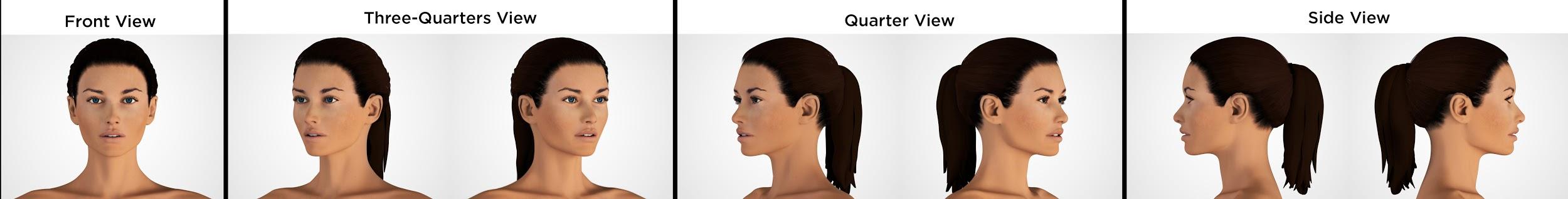 How do I upload an image into my myTouchMD account?Please review these instructions: https://www.touchmd.com/patientresources